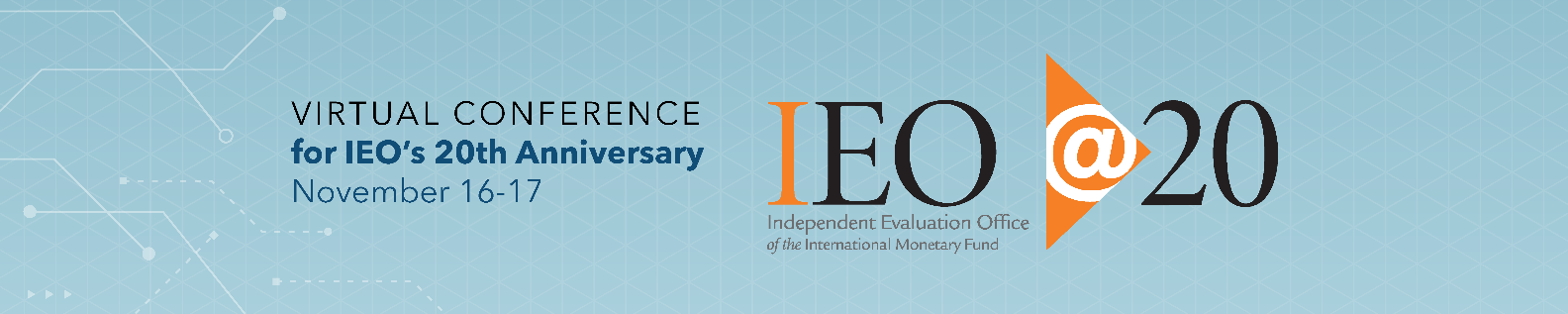 AgendaDay 1: November 1610.30-10.45	Welcome: Charles Collyns (Director, IEO) 
Opening Remarks: Kristalina Georgieva (Managing Director, IMF)10.45-12.00	Session I: Looking Back—The IEO’s Second Decade
Has the IEO helped the IMF do its job better over the past decade? 
What lessons can be learned?
Chair: Kalpana Kochhar (Gates Foundation)
Presenter: Charles Collyns (IEO)
Discussants: Sean Hagan (Georgetown Law), Moises Schwartz (IADB), 
Alexandre Tombini (BIS)12.00-1.15	Session II: Looking Forward—Preparing the IEO for the Future
How can the IEO help the IMF confront the challenges it will face over the coming decade? What can the IEO learn from the work of other evaluation offices? 
Chair: James Boughton (CIGI)
Presenters: Nicoletta Batini (IEO) and Miguel de las Casas (IEO)
Discussants: Alison Evans (IEG, World Bank), John Hicklin (CGD), Harold James (Princeton) Day 2: November 1710.30-11.45 	Session III: Keynote Address 
Does evaluation strengthen institutions?
Chair: Prakash Loungani (IEO)
Speaker: Ngaire Woods (Oxford)
Discussants: Thomas Bernes (CIGI), Bessma Momani (University of Waterloo), 
Siddharth Tiwari (BIS)11.45-1.00	Session IV: Challenges for Evaluation in the Coming Decade
How to strengthen the overall contribution from evaluation at the IMF?
Chair: Charles Collyns (IEO)
Panelists: Masood Ahmed (CGD), Nadia Daar (Oxfam), 
Pablo Moreno (Executive Board, IMF), Ceyla Pazarbasioglu (IMF) 